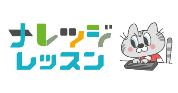 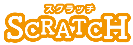 楽しいゲームを作ろうインクゲーム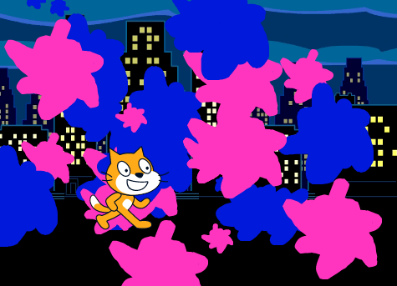 ＜基本＞イメージ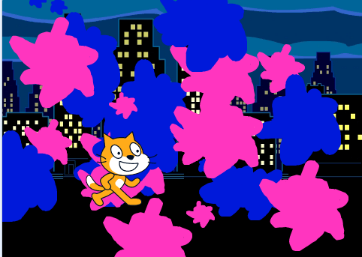 （基本1）ねこを上下左右キーでかすステージのどこにいるか？X（）、Y（たて）をつかおう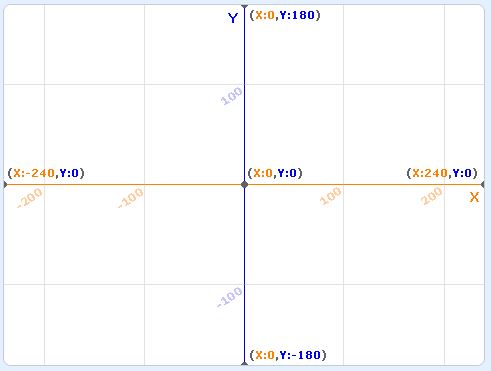 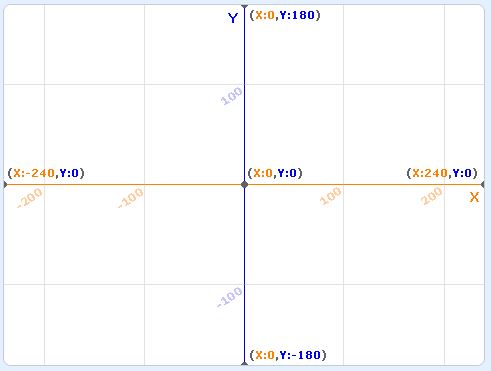 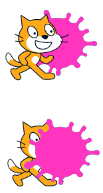 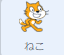 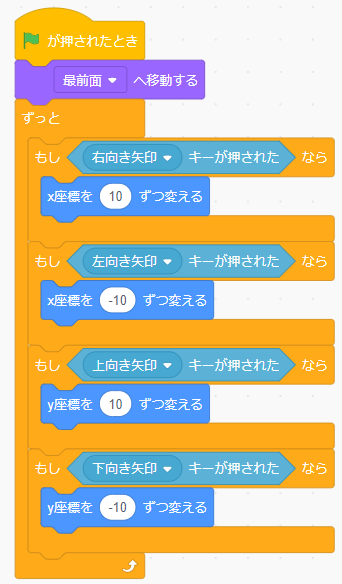 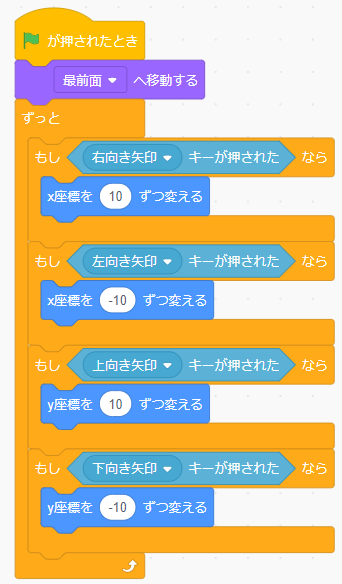 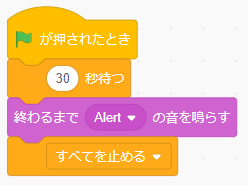 （基本2）ねこのインクをくコスチュームを3つかい、3のインクをこう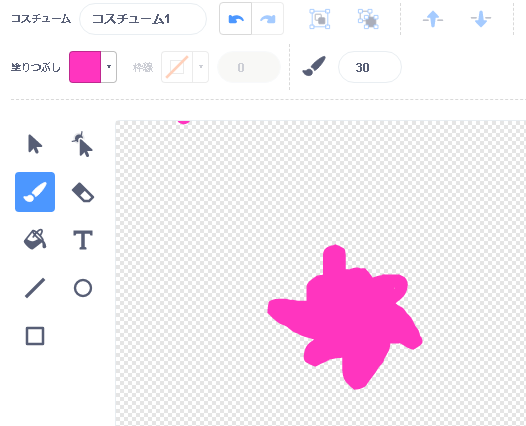 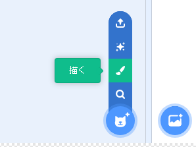 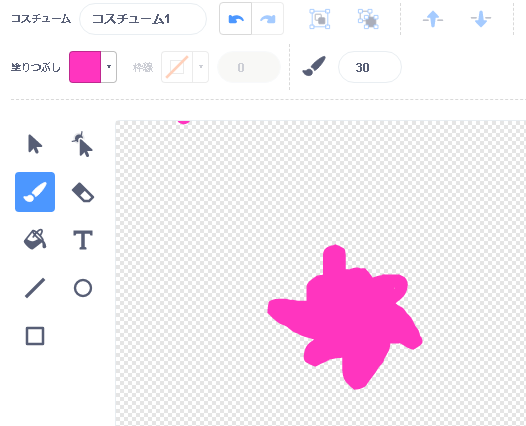 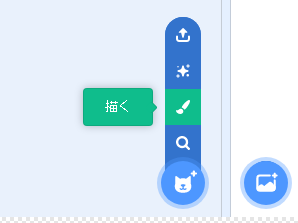 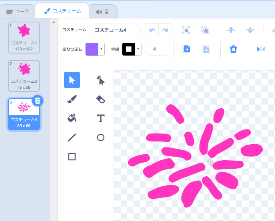 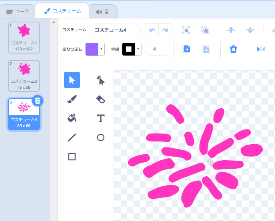 （基本3）ペンキをる時の音を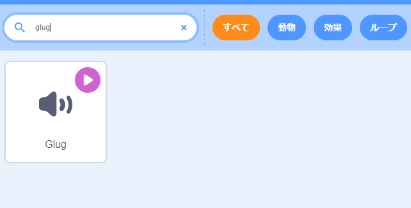 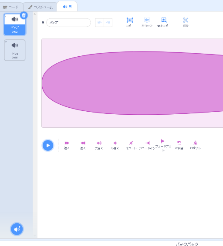 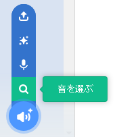 （基本4）の「ペン」ブロックをつかう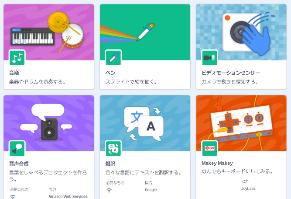 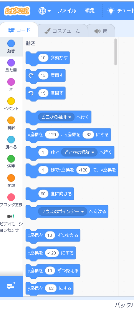 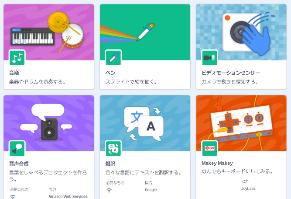 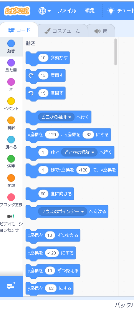 （基本5）ねこのインクのプログラム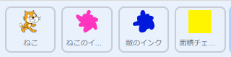 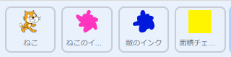 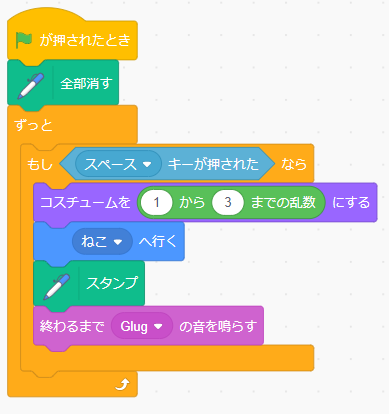 （基本6）のインク（青色）をつくるねこのインクをコピーして、青色に変える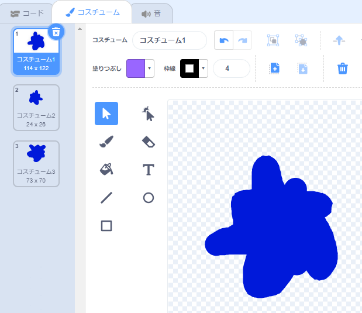 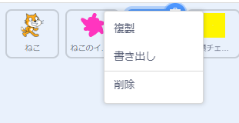 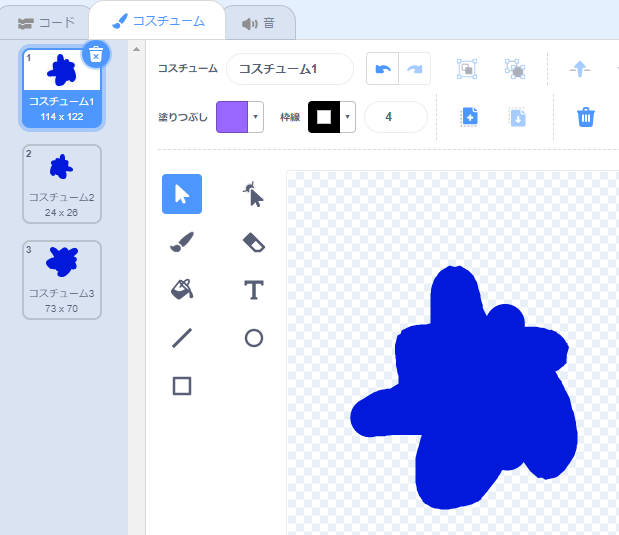 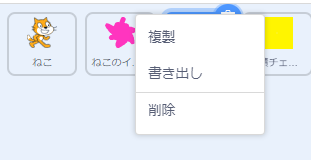 （基本７）のインクのプログラム（でうごく）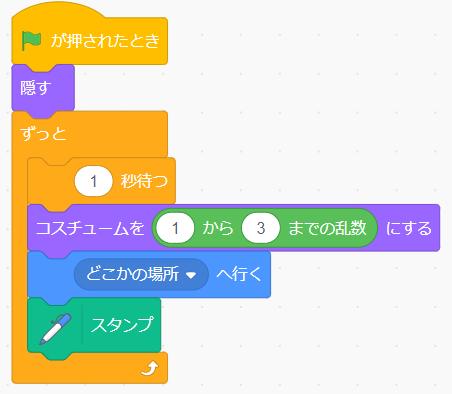 ＜応用＞イメージ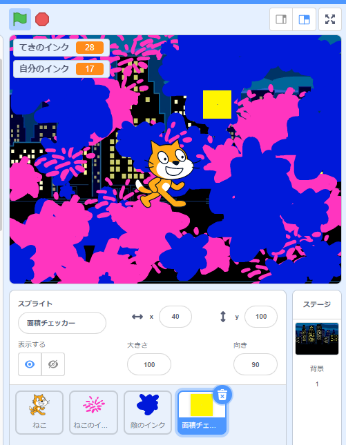 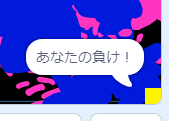 （応用1）「チェッカー」のスプライトをくスクラッチでは、大きさを指定して四角形が作れないため、枠線の太さを40ピクセルにして、40×40ピクセルの正方形を作る。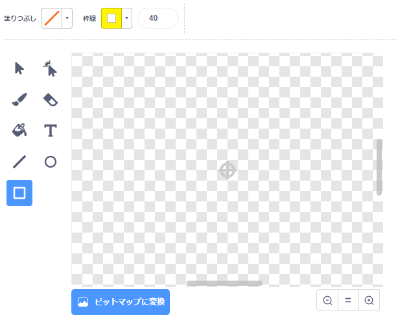 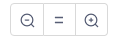 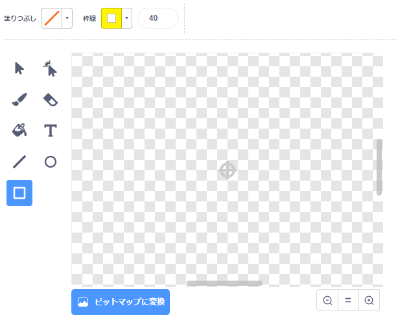 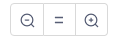 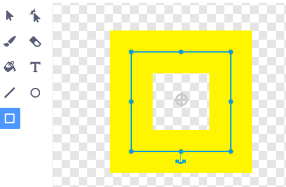 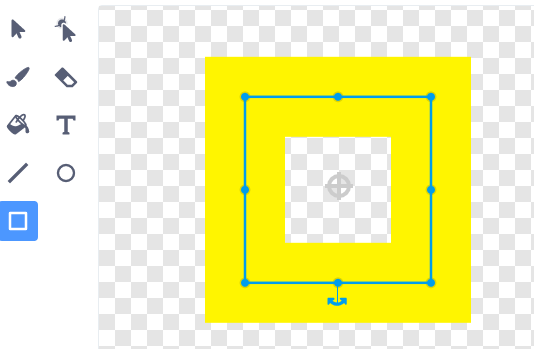 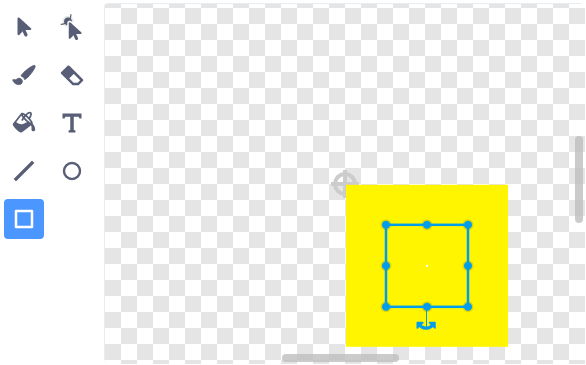 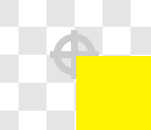 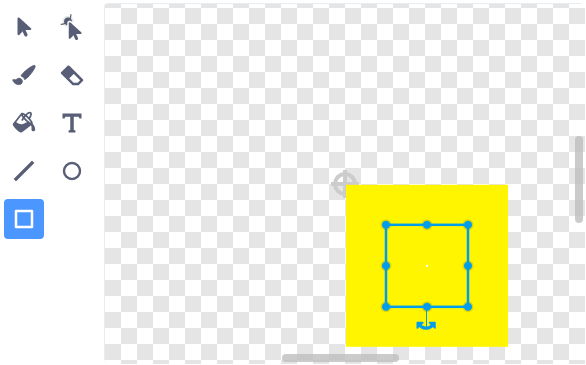 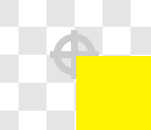 （応用２）「チェッカー」のプログラムをつくり、をチェックしたをいれる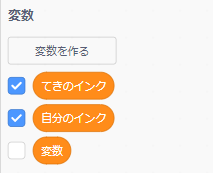 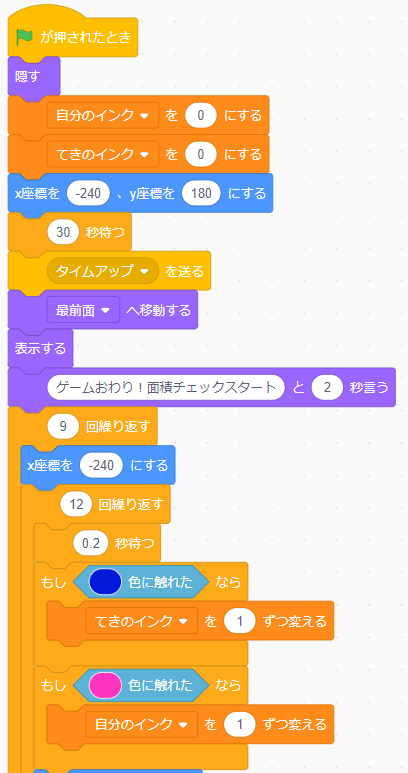 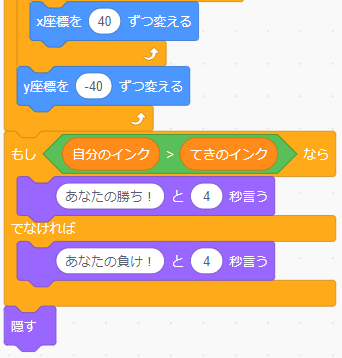 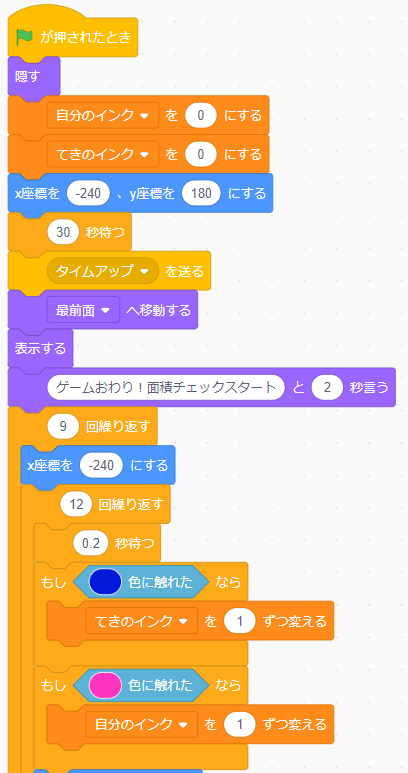 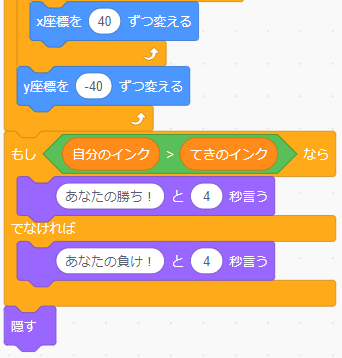 （応用3）「チェッカー」のしくみを考える※インクゲームのプログラムではありません！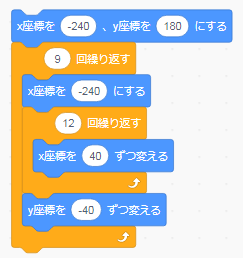 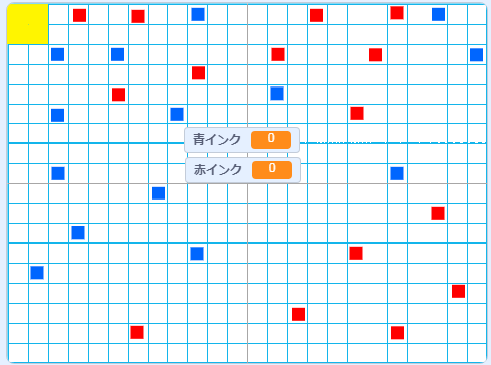 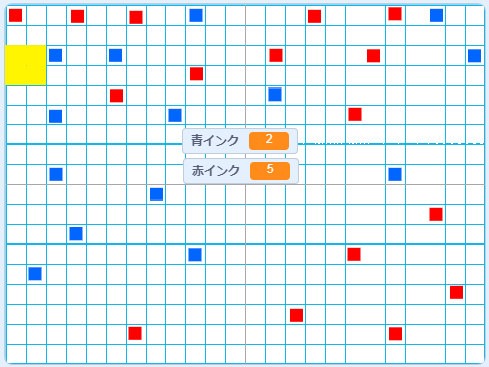 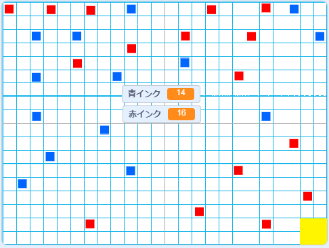 （応用４）「ねこ」のプログラムを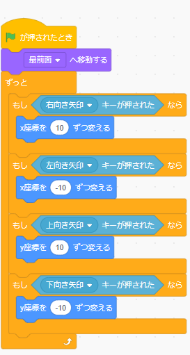 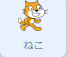 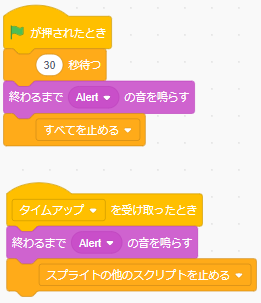 （応用５）「ねこのインク」プログラムを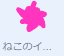 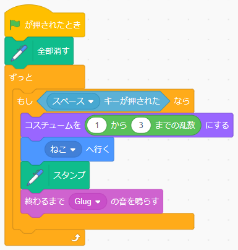 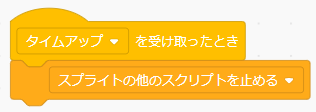 （応用６）「のインク」プログラムを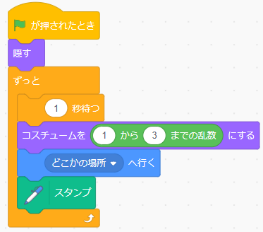 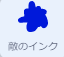 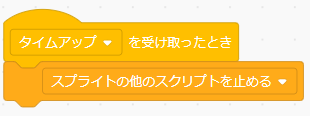 